Настройки  COMM порта в  NPort Windows Driver Manager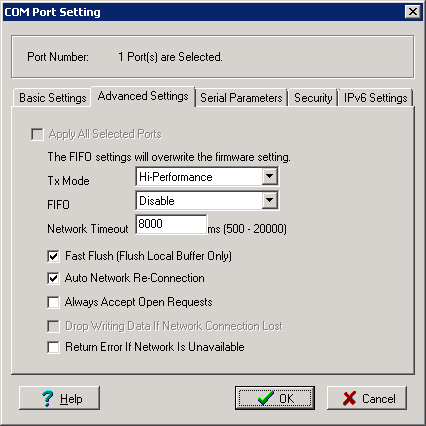 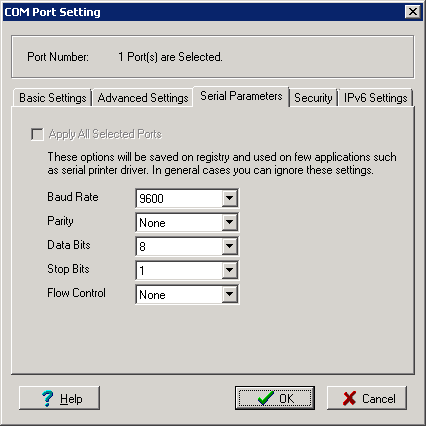 Настройки WaterWatcher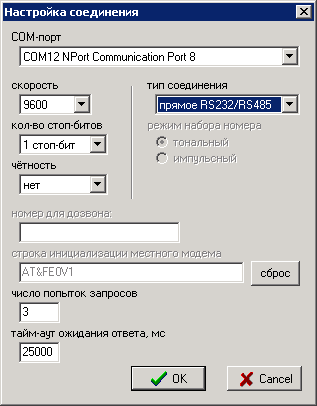 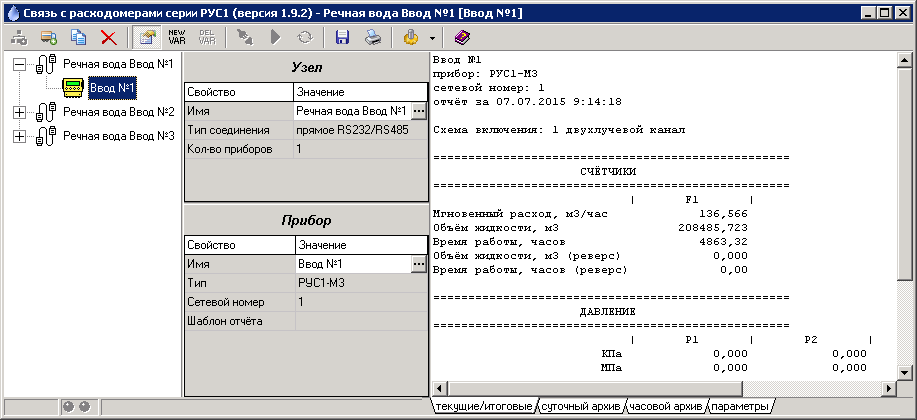 